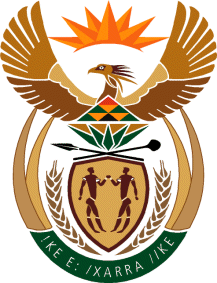 MINISTRYINTERNATIONAL RELATIONS AND COOPERATION   	REPUBLIC OF SOUTH AFRICA	NATIONAL ASSEMBLY	QUESTION FOR WRITTEN REPLY 	Date of Publication: 17 February 2023	Ministry: 24 February 2023	Reply Date: 3 March 2023184. Mr J Engelbrecht (DA) to ask the Minister of International Relations and Cooperation:What is the (a) make, (b) model (c) year manufacture, (d) price and (e) purchase date of each vehicle purchased for use by (i) her and (ii) the Deputy Ministers since 01 June 2019?   NW90EREPLY:(i)	No official vehicle has been purchased for the use of the Minister since 1 June 2019.  (ii)	Approval was obtained for the procurement of official vehicles for the two (2) Deputy Ministers on 14 October 2021.  Two official orders were placed with the approved suppliers on 01 December 2021:Deputy Minister K Mashego-Dlamini(a)	Toyota(b)	Fortuner 2.8 GD-6 VX A/T(c)	2022(d)	R667 333.50(e)	Vehicle delivered in June 2022Deputy Minister A Botes(a)	Audi(b)	Q5 TDI QUATTRO S TRONIC(C)	2022(d)	R718 459.99(e)	Vehicle delivered in September 2022